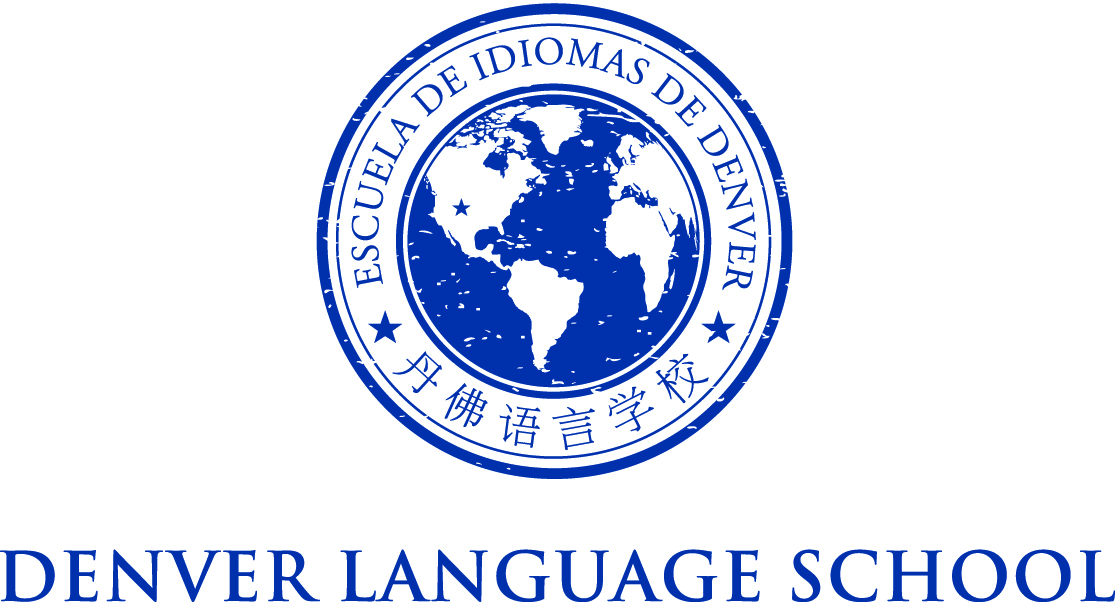 MEETING OF THE DENVER LANGUAGE SCHOOL BOARD OF DIRECTORSWednesday, June 17, 2015Location: DLS East, CafeteriaTime: 6:00pm to 8:00pmMission Statement – Achieve academic excellence and intercultural competence through language immersion educationAgenda:6:00 pm Call to Order6:00 to 6:10 – Board Procedural VotesApprove minutes of April 15 Board MeetingApprove minutes of April 20 Strategic Plan Board MeetingApprove Minutes of May 20 Board Meeting6:10 to 6:25 – Budget Update (Jacob)6:25 to 6:55 – Facilities & Transportation Update  (Kenneth)	         - Two Campus Facility Plan & vote – (Kristy) 6:55 to 7:00 – SAC Update (Kathy)7:00 to 7:30 – Principal Update (Kathy)7:30 to 7:35 – New Board Members – Committee Reports (Bev & Janine)7:35 to 7:40 – Marketing and Development Updates (Camilla and Bev)7:40 to 7:45 – PTA (Lisa or Elizabeth)7:45 to 7:50 pm – Public Comments (contact Janine Erickson at ericksonjanine@gmail.com You will have 3 minutes to comment.)7:50 Adjourn